wg rozdzielnikaZAWIADOMIENIE O WYNIKU POSTĘPOWANIA DLA CZĘŚCI IDotyczy: postępowania prowadzonego w trybie przetargu nieograniczonego na 
część I: Dozór i ochrona mienia WSZW w Warszawie i WKU Warszawa Mokotów mieszczących się przy ul. Winnickiej 1 Warszawie, Część II: Dozór i ochrona mienia K-3619 przy ul. Nowowiejskiej w Warszawie sprawa 
nr 08/22 (ID 579147).Niniejszym informuję, że w postępowaniu o udzielenie ww. zamówienia publicznego, prowadzonego w trybie przetargu nieograniczonego, Zamawiający postanawia, co następuje: 1. Do realizacji zamówienia dla części I wybrać konsorcjum: Ekotrade 
Sp. z o.o.- Lider 00-712 Warszawa, ul. Melomanów 4, Silesia Ekotrade Sp. z o.o. 
41-100 Siemianowice Śląskie, ul. Pawła   Śmiłowskiego 2, którego oferta spełniła wymagania określone w specyfikacji warunków zamówienia, zaoferowała najkorzystniejszy bilans kryteriów: cena w wysokości 1 182 799,09 zł, czas przybycia patrolu interwencyjnego 8 minut, dodatkowe kontrole w ciągu tygodnia 4 i uzyskała 
w ocenie oferty 100 pkt.2. Zgodnie z art. 226 ust. 1 pkt 5 ustawy Pzp odrzucić ofertę Konsorcjum: Solid Security Sp. z o. o. – Lider 02-676 Warszawa, ul. Postępu 17, Solid Sp. z o. o. 
30-633 Kraków, ul. Walerego Sławka 3, jej treść jest niezgodna z warunkami zamówienia. Wykonawca nie załączył do oferty wypełnionego załącznika nr 2.1 Formularza Cenowego wymaganego zgodnie z rozdz. XI ust. 3 SWZ.Zamawiający poniżej przedstawia informacje dotyczące nazwy i siedziby Wykonawców, którzy złożyli oferty wraz ze streszczeniem oceny ofert:Umowa z wybranym Wykonawcą, zostanie podpisana zgodnie z art. 264 ust. 1 ustawy Pzp. Przed otwarciem ofert Zamawiający podał kwotę, którą zamierza na przeznaczyć na sfinansowanie zamówienia dla części I tj.: netto: 946 341,46 zł, brutto: 1 167 000,00 zł natomiast po otwarciu zgodnie z art. 255 ust. 1 pkt 3 ustawy Pzp postanowił zwiększyć powyższą kwotę do ceny najkorzystniejszej oferty tj. netto: : 961 625,28 zł brutto: 1 182 799,09 zł.Zawiadomienie o wyniku postępowania, zgodnie z postanowieniem art. 253 ustawy Pzp wysłane zostało do Wykonawców biorących udział w postępowaniu 
o udzielenie zamówienia. Od niniejszego postanowienia przysługują środki ochrony prawnej określone 
w ustawie z dnia 11 września 2019 roku Prawo zamówień publicznych - dział IX "Środki ochrony prawnej".                                                                             DOWÓDCApłk Janusz KRUPAKrzysztof Dzięgielewski
tel.: 261-824-215
20.04.2022 r. T – 2611 – B4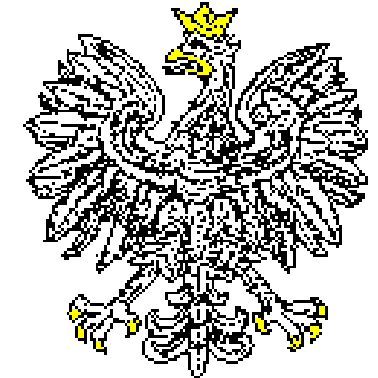 JEDNOSTKA WOJSKOWANR 2063   Nr: JW2063.SZPubl.2611.08.48.2022Data..........................................................02-097 W a r s z a w a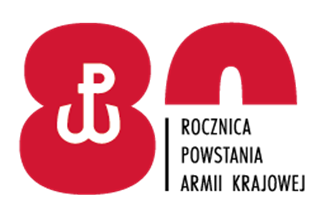 Warszawa, dnia ………….2022 r.Numer ofertyNazwa (firma), adres wykonawcy,
 NIP i RegonCena (zł)/Czas przybycia patrolu interwencyjnego (minut)/Dodatkowe kontrole w ciągu tygodnia/ Ocena pkt.  1Konsorcjum: Impel Defender Sp. z o.o. – Lider53-111 Wrocław, ul. Ślężna 118NIP: 8992786834REGON: 364028539Impel Safety Sp. z o.o.53-111 Wrocław, ul. Ślężna 118NIP: 8992786975REGON: 364049814Impel Provider Sp. z o. o.53-111 Wrocław, ul. Ślężna 118NIP: 5221045593REGON: 011403005Impel Facility Services Sp. z o.o.
  53-111 Wrocław, ul. Ślężna 118NIP: 9542250979REGON: 276153155Impel Technical Security Sp. z o.o.
  53-111 Wrocław, ul. Ślężna 118NIP: 5631743635REGON: 110165233ITM Poland S.A.65-127 Zielona Góra, ul. Kostrzyńska 3NIP: 9730933499REGON: 0802708231 399 694,938450,70+25+15=90,701Konsorcjum: Impel Defender Sp. z o.o. – Lider53-111 Wrocław, ul. Ślężna 118NIP: 8992786834REGON: 364028539Impel Safety Sp. z o.o.53-111 Wrocław, ul. Ślężna 118NIP: 8992786975REGON: 364049814Impel Provider Sp. z o. o.53-111 Wrocław, ul. Ślężna 118NIP: 5221045593REGON: 011403005Impel Facility Services Sp. z o.o.
  53-111 Wrocław, ul. Ślężna 118NIP: 9542250979REGON: 276153155Impel Technical Security Sp. z o.o.
  53-111 Wrocław, ul. Ślężna 118NIP: 5631743635REGON: 110165233ITM Poland S.A.65-127 Zielona Góra, ul. Kostrzyńska 3NIP: 9730933499REGON: 0802708231 399 694,938450,70+25+15=90,702Konsorcjum:"STEKOP" Spółka Akcyjna – Lider 02-127 Warszawa, Mołdawska 9NIP: 5421023917REGON: 050357134 "STEKOP-OCHRONA" sp. z o. o.02-127 Warszawa, Mołdawska 9NIP:  5422685069REGON: 0519712441 286 074,228455,18+25+15=95,183Konsorcjum:Ekotrade Sp. z o.o.- Lider00-712 Warszawa, ul. Melomanów 4NIP: 5260207887REGON: 012024273Silesia Ekotrade Sp. z o.o.41-100 Siemianowice Śląskie, ul. Pawła   Śmiłowskiego 2NIP: 6431768861REGON: 3679711271 182 799,098460+25+15=1004Konsorcjum:Przedsiębiorstwo Usługowe TOMBOR Celina Toman, Jerzy Toman Sp. J. – Lider40-657 Katowice, ul. Zbożowa 38NIP: 6340253861REGON: 003516046U.P.G. Sp. z o. o.40-657 Katowice, ul. Zbożowa 38NIP: 6340135179REGON: 2701337431 365 683,7610451,96+20+15=86,965Konsorcjum:Solid Security Sp. z o. o. – Lider02-676 Warszawa, ul. Postępu 17NIP: 5211008627REGON: 010852623Solid Sp. z o. o.30-633 Kraków, ul. Walerego Sławka 3NIP: 6760104375REGON: 3501185101 313 881,7784Nie oceniano